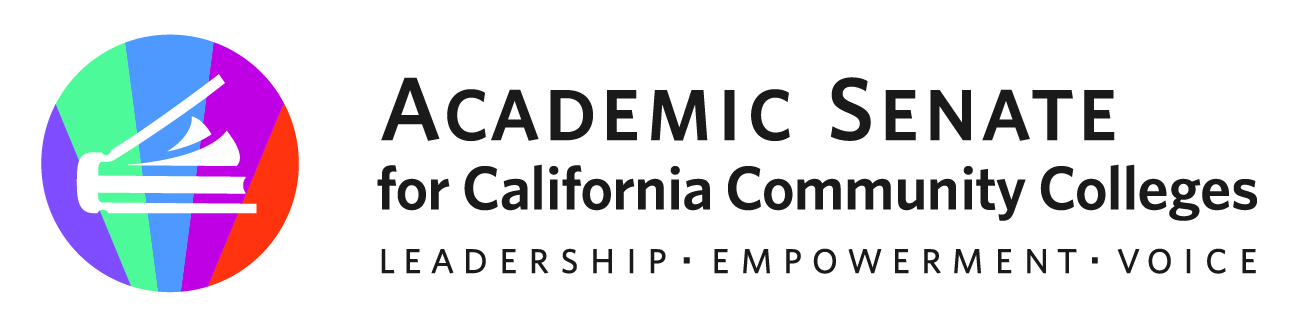 Budget and Finance Operational CommitteeWednesday, December 8, 20219:30 a.m.— 11:00 a.m.Location: ZoomJoin from PC, Mac, Linux, iOS or Android: https://cccconfer.zoom.us/j/94814585039Or iPhone one-tap (US Toll):  +16699006833,94814585039#  or +13462487799,94814585039#Or Telephone Dial:+1 669 900 6833 (US Toll)Meeting ID: 948 1458 5039AGENDAAttendance: Michelle Bean (chair), Dolores Davison, Krystinne Mica, Ginni May, Cheryl Aschenbach, Alice Hammar (advisory)Call to order and welcome Adoption of agenda and approval of September minutes Committee charge—updated on webpage2021-2022 Goals for Budget Committee –DRAFT for further considerationExplore ways to increase accessibility of financial information. Create a visual representation of budget to be shared with field. This includes determining categories or metrics to align resources and spending visually.
Budget categories discussionASCCC investment policy discussion Questions to consider:How much access to reserves do we need? How much cash do we need to keep on hand (%)? This impacts how much we might invest.What are our priorities for investment? Companies? Ethical practices? Perspectives of member senates?What would our goal for investment be? What is our risk tolerance? What investment strategies are a match for our risk tolerance (i.e., money market as low risk)?Next stepsFinancial DocumentsFall Plenary: Audit was noted to body by President Davison at the General Session.Spring Plenary: Present annual budget to the body through Statement of Financial Position.Adjournment